Name:      Date:      School:       Facilitator:       2.03 Federalists vs. Antifederalists ChirpsSocial media has emerged as a powerful means of instant communication and information sharing, especially for politicians. What if social media had existed during the time the Constitution was being ratified?Choose two historical figures who joined in either the Federalist effort or Antifederalist effort during the time the Constitution was being ratified. Write two fictional “chirps” (Federalists and Antifederalists) from his perspective.Remember that “chirps” are limited to 150 characters, so be concise.Things to consider before choosing your character and writing your chirp:How would your historical figure feel about the issue of a stronger federal government?What hashtag would be appropriate for the situation?What is your nickname/username?Federalist ChirpYour chirp should reflect an understanding of the Antifederalists position. Write a chirp based on your historical figure’s reaction to the new Constitution.Be creative. Your chirp should include information that reflects the historical significance of the debate between the Federalists and Antifederalists.Antifederalist ChirpYour chirp should reflect an understanding of the Antifederalists position. Write a chirp based on your historical figure’s reaction to the new Constitution.Be creative. Your chirp should include information that reflects the historical significance of the debate between the Federalists and Antifederalists.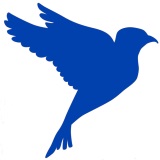  Username              **Tip - use a believable nickname Real Name             *Give accurate full name Username              **Tip - use a believable nickname Real Name             *Give accurate full nameChirpDate Username              **Tip - use a believable nickname Real Name             *Give accurate full name Username              **Tip - use a believable nickname Real Name             *Give accurate full nameChirpDate